Муниципальное бюджетное общеобразовательное учреждение«Алходжакентская СОШ им Исмаилова Ш.И»Каякентский районКОНСПЕКТ УРОКА АНГЛИЙСКОГО ЯЗЫКА В 10 КЛАССЕ«Природа»«Nature»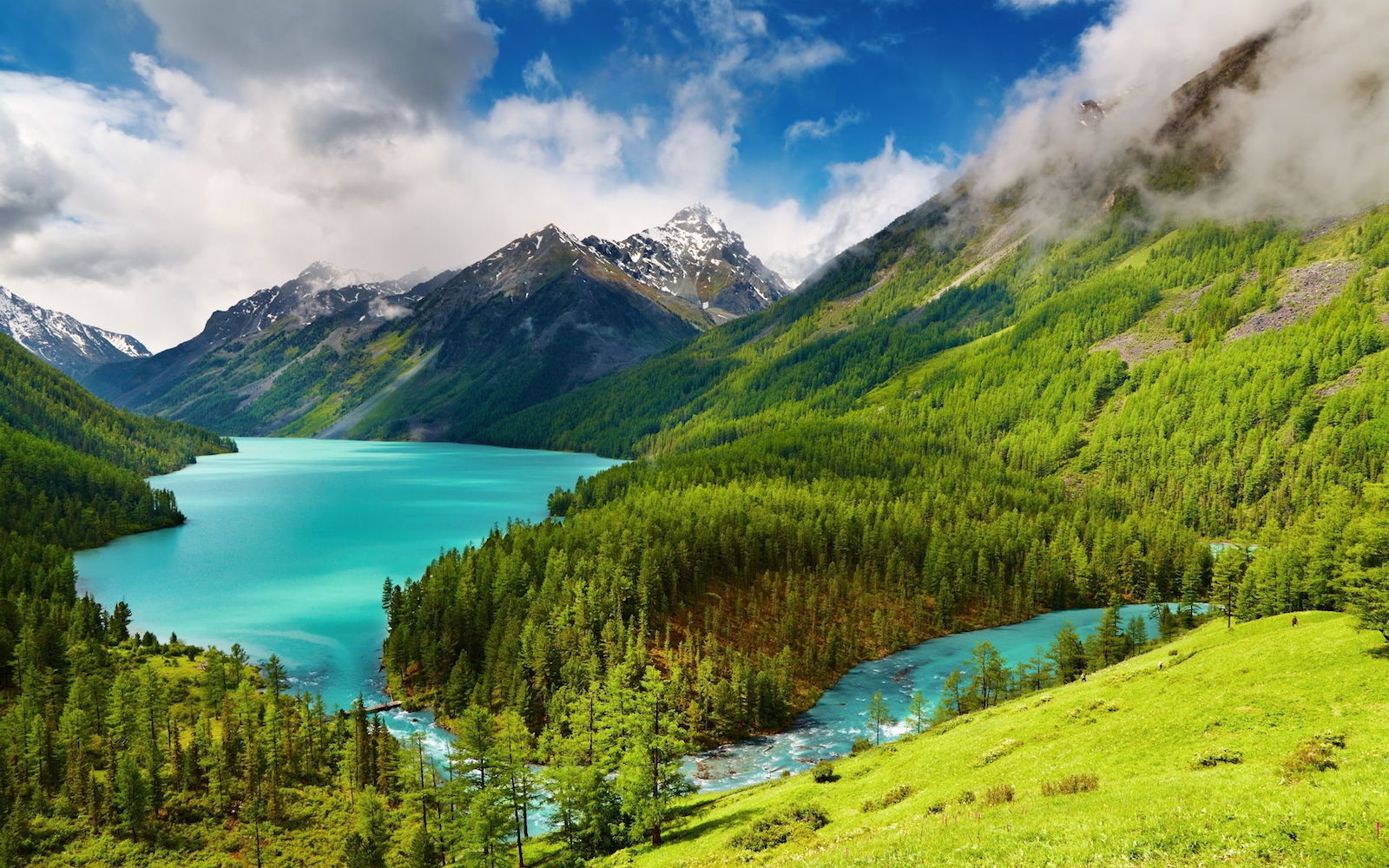 Автор: учитель английского языкаМагомедова Руманият Пашабековна Урок английского языка по теме «Природа»в 10-м классе.Тип урока: урок систематизации и обобщения знаний и умений(урок проводился в рамках пилотного проекта по опробации учебника)Цели: Формирование коммуникативной, социальной компетенции на уроке английского языка.Задачи урока:Образовательная:активизировать и совершенствовать актуальный словарный запас обучающихся, формировать у школьников операционные умения решения проблемных задач;Воспитательная:воспитывать ответственное и бережное отношение к природе, воспитывать экологическую культуру и развивать экологическое мышление;Развивающая:развивать навыки сотрудничества и коммуникации, организации эффективной работы в группах по решению проблемных ситуацийФормы работы обучающихся: индивидуальная, групповая.Оснащение урока: УМК «Traveller B1+» для 10 класса (авторы H.Q.Mitchell издательство mmpublications), проекты-презентации учащихся.Используемые технологии: информационные, проектная, эвристическая.Ход урокаНачало урока. Организационный момент.Введение учащихся в ситуацию общения.Look at the screen to identify the theme of our lesson(фильм)I think you have understood the theme of our lesson is Nature and of course the problems connected with it.Постановка проблемы урока. Представление творческих работ учащихся.How important is it for you to be close to nature?What are the most serious environmental problems?( Studentspresenttheirproject)Pollution, overpopulation and energy consumption have created such planet-wide problems as massive deforestation, ozone depletion, acid rains and global warming that is believed to be caused by greenhouse effect. Air, water, soil are necessary for existence of all living things.Air pollution is a very serious problem. The seas are in danger. Polluted water kills fish and other marine life. The rivers are in danger, too. They are polluted.-What examples can you give? (text p.97)3 .Every ten minutes one kind of animal, plant or insect dies out for ever. If nothing is done about it, one million species that are alive today will have become extinct twenty years from now. You know that some rare animals are kept in zoos.Open your books on page 102 and let’s discuss the questions. Ex 1-Have you ever visited a zoo or a wild life sanctuary? How did you like it?( Students present their project)Can you list some animals that are native to our country? Are any of them endangered?Students present their project about endangered animals.Do you think keeping animals in zoos is a good way of protecting them? Why/ Whynot?StudentsРабота с текстомToday we are going to read the text about Columbus Zoo.Reading the text.Match the headings with the paragraphs. Ex 2.Answerthequestions:How long is Fluffy and what does he eat?(He is 24 feet long and he eats two 10-pound rabbits a week.)What kind of animals can be found in the pachyderm building?(There are Asian elephants and black rhinoceros)What is special about the coral reef exhibit in the Discovery Reef)How old was Colo in 2006?(In 2006 he was 50 years old.Which regions are they thinking of adding to the zoo?(The Polar Frontier, the African Savannah and South Central America.)Answer the questions. Ex 3Ex.4 Guess the meaning of unknown words. Find the sentences with the words.Ex 5 answer the questions.(Pupils).Vocabulary.Ex 1 PrepositionalPhrasesA. ReadthetaskB. Complete the sentences. When you are ready come to the computer and complete the exercise.Ex.2 Nouns + Prepositions.A. Complete the sentence with the missing preposition.B. Complete the sentences with the nouns.Ex.3 CompoundNounsWhat is a compound noun?Read the example and the definition.Match the nouns on the left with those on the right to form compound nouns.Complete the sentences with the compound nouns from ex.B6. Аудирование ( Listening.)-Have you heard of any recent hurricanes? ( Students present their project)Ex.1 You have seen the destruction the hurricane can make.-What can people do to protect themselves from a hurricane?Ex.2 you will hear a radio interview with a meteorologist about hurricane Katrina. Which of the following topics are mentioned?Read the topics.Listen to the interview.Check the answers.Ex.3 Listen to the interview again and answer the questions. Choose A,B,C.Read the questions and the options.Применение знаний и умений в новой ситуации.-What other kinds of natural disasters do you know of? Are any of them common in our country? What can people do to protect themselves from them?( Student presents the project)Подведение итогов урока.We have heard about the problems our nature suffers. We should do our best to take care of nature. Let’s watch a clip which will be the conclusion of our lesson.Самооценка.Think about your own work during the lesson and fill in the self-evaluation card.(Учащиеся выставляют оценку своей деятельности на разных этапах урока.)Список использованной литературы.УМК «Traveller B1+» для 10 класса (авторы H.Q.Mitchell издательство mmpublications)MichaelJackson « EarthSong»